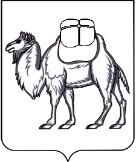 ТЕРРИТОРИАЛЬНАЯ ИЗБИРАТЕЛЬНАЯ КОМИССИЯГОРОДА ОЗЕРСКАР Е Ш Е Н И Е 09  сентября  2018  года                                                                         № 50/335-4О  результатах  дополнительных выборов  депутата  Собрания  депутатов  Озерского  городского  округа пятого  созыва  по  одномандатному  избирательному  округу  №  15Согласно  протоколу  № 1  территориальной  избирательной  комиссии  о  результатах   выборов  по  одномандатному избирательному  округу  №  15  от  09  сентября  2018  года:В  голосовании  приняли  участие 386  избирателей, что  составляет 11,82% от числа  избирателей, включенных  в  список  избирателей;      зарегистрированный  кандидат Чубенко  Максим  Вячеславович получил 157  голосов  избирателей, что  составляет 40,67%  от  числа  проголосовавших  избирателей.На основании пункта  12  статьи  48  закона  Челябинской  области  от   29.06.2006  №  36-ЗО  «О  муниципальных  выборах  в  Челябинской области» территориальная  избирательная  комиссия  города Озерска  РЕШАЕТ:1. Признать  дополнительные  выборы  депутата  Собрания  депутатов Озерского  городского  округа по  одномандатному  избирательному  округу  №  15 состоявшимися  и  действительными.2. Считать  избранным депутатом  Собрания  депутатов  Озерского  городского  округа по  одномандатному  избирательному  округу  №  15 Чубенко  Максима  Вячеславовича.3. Опубликовать  настоящее  решение в  газете  «Озерский  вестник».Председатель комиссии                                                              А.С. РожковСекретарь комиссии                                                                    В.В. Солонец